УТВЕРЖДАЮЗаместитель главы Администрации городского округа Спасск-ДальнийВ.А. Воркова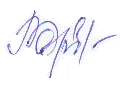                                                                                                                                                                                «18»  января 2019 годаПЛАНмероприятий по повышению квалификации муниципальныхслужащих, курирующих вопросы инвестиционной деятельностина 2019 год№ п/пНаименование мероприятияНаименование образовательной организации или организатора мероприятия Название программы обученияМесто и сроки проведения, количество обучающихся Ответственный исполнительКонференция (с получением сертификата) по теме: Изменения и практика применения Федеральных законов № 44-ФЗ и 223-ФЗ в 2019 годуг.Владивосток18 января 2019 г.2 чел.Отдел муниципального заказа и потребительского рынка управления экономики и муниципального заказа Практический семинар по теме: «Электронные закупки в Федеральном законе № 44-ФЗ»ИП Подолинный А.И.Контроль условий исполнения контрактов, пути снижения рисков при ненадлежащем исполнении контрактных обязательствг.Владивосток03 апреля 2019 г.2 чел.Отдел муниципального заказа и потребительского рынка управления экономики и муниципального заказа Тренинг для представителей контрольно-надзорных органов Уполномоченный при Президенте РФ совместно с Советом Европы ПРЕКОП IIРиск-ориентированный подход в контрольно-надзорной деятельности на региональном и муниципальном уровнег.Владивосток06-07 июня 2019 г.2 чел.УЗИОУправление ЖКХКустовая обучающая сессия в рамках реализации Национального проекта «Малое и среднее предпринимательство  и поддержка индивидуальной  предпринимательской инициативы»Администрация Приморского краяМалое и среднее предпринимательство  и поддержка индивидуальной  предпринимательской инициативы (предварительная)г.Спасск-Дальний29 июля 2019 г.Управление экономики и муниципального заказа 